Монитор поливальщика              В пустыне Тартари решили осваивать земледелие. Для этого завезли плодородную почву и раскатали ее в огромные поля. Каждое поле оснастили системой орошения. Оросительная система каждого поля смонтирована следующим образом. По всему полю змеевидно укладывается единая труба, подающая воду. В трубе имеется огромное количество клапанов для дозированного разбрызгивания воды. Все клапаны в трубе пронумерованы от 1 до N. Каждый клапан поочередно может переключаться в два положения – открыт или закрыт. Разбрызгивание воды через клапан происходит, когда тот открыт.  Подача воды управляется роботизированной системой, которая подаёт в оросительную систему команды на переключение клапанов. Каждая команда меняет их состояние на противоположное – закрытый клапан открывается, а открытый закрывается. Поскольку количество клапанов огромно, команды по переключению клапанов воздействуют на диапазон клапанов, например, команда 51 – 100 означает, что начиная с 51 клапана и до клапана с номером 100(включительно) все открытые клапаны закроются, а все закрытые – откроются.Вода в пустыне – ценнейший ресурс, в связи с чем управление и контроль за системой орошения полей осуществляется в программе «1С:Предприятие».В программе имеется документ вида «Орошаемые поля», в котором автоматически фиксируются все команды по управлению оросительной системой отдельно взятого поля.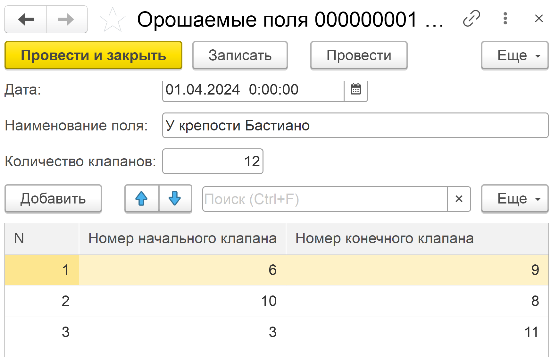 В шапке документа указывается номер и наименование орошаемого поля, общее количество разбрызгивающих клапанов в оросительной системе данного поля. В строках табличной части документа поочередно фиксируются все выполненные команды по открытию/закрытию клапанов оросительной системы.  Для этого в каждой строке указывается: порядковый номер команды, номера начального и конечного клапана в переключаемом диапазоне.Необходимо в предложенной каркасной конфигурации разработать программу – внешний отчет, который на момент его формирования для любого выбранного документа будет выдавать оператору следующую информацию о текущем состоянии работы оросительной системы:- какое общее количество клапанов оросительной системы открыто;- длина максимального участка открытых клапанов;- длина максимального участка закрытых клапанов.Информацию по конкретно выбранному документу следует оформить в следующем виде.Также необходимо предусмотреть второй вариант формирования отчета, который следует формировать, когда оператором в форме отчета не выбран конкретный документ. В этом случае следует выдать информацию о всех полях по всем документам, сохраненным в ИБ и не помеченным на удаление. Отчет должен быть упорядочен в порядке возрастания номеров полей.При разработке отчетов следует исходить из того, что: - номер орошаемого поля определяется, как номер соответствующего документа «Орошаемые поля»;- на момент до исполнения первой команды все клапаны оросительной системы закрыты, а в отчете должна быть представлена ситуация на момент, когда последовательно, от первой до последней, исполнены все команды, зафиксированные в документе;- в команде номер начального клапана может быть больше номера конечного клапана, в этом случае переключению подлежат все клапаны в диапазоне от большего номера к меньшему;- роботизированная система формирования команд гарантирует, что номера клапанов в командах не выходят за рамки общего количества, заданного в документе;- если в команде номера начального и конечного клапанов совпадают, это значит, что команда воздействует только на один клапан.  Монитор поливальщикаМонитор поливальщикаМонитор поливальщикаНаименование поля:У крепости БастианоУ крепости БастианоНомер поля:000000001000000001Всего оросительных клапановВсего оросительных клапанов12Количество открытых клапановКоличество открытых клапанов6Максимальный участок открытых клапанов Максимальный участок открытых клапанов 3Максимальный участок закрытых клапанов Максимальный участок закрытых клапанов 2Отчет поливальщикаОтчет поливальщикаОтчет поливальщикаОтчет поливальщикаОтчет поливальщика№Наименование поляНаименование поляНомер поляВсего клапановОткрытоклапановМаксимальный участок открытых клапановМаксимальный участок открытых клапановМаксимальный участок закрытых клапановМаксимальный участок закрытых клапанов1У крепости БастианоУ крепости Бастиано00000000112633222. . .. . .. . .. . .